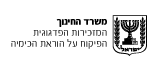 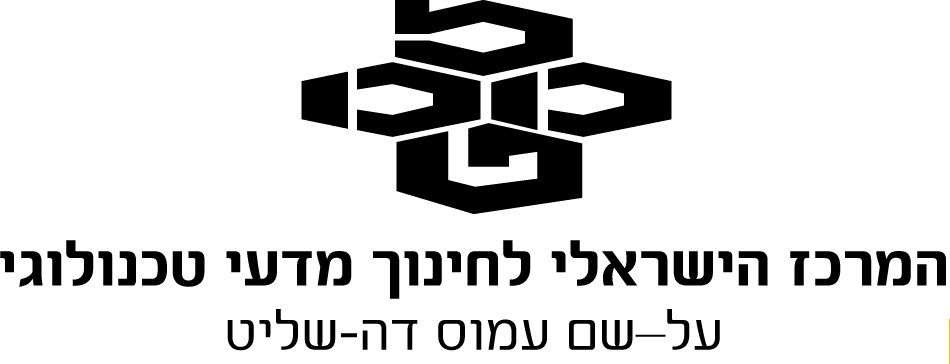 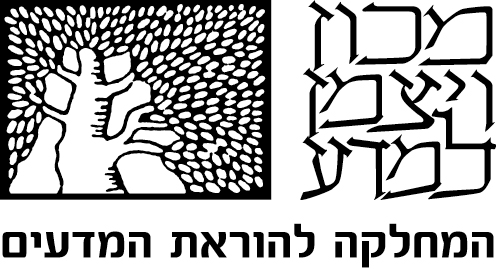 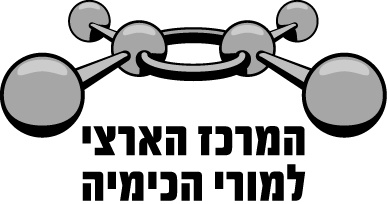 שאלות שהותאמו ועובדו ע"י המורים בקורס מובילי קהילות וקהילות קרוב לבית לקראת בחינת המתכונת. חומצות ובסיסים ומבנה וקישורלפניך מספר חומרים:  Ba(OH)2(s) ,KBr(S) , HI(g) ,KOH(S), H2SO4(l), C2H5OH(l)א. התאם בין החומרים לסימולים A-F. ב. נסח את תהליכי ההמסה של כל אחד מן החומרים במים. ג. הסבר מדוע התמיסה המימית של F אינה מוליכה חשמל ואילו התמיסה המימית של B מוליכה חשמל.נלקחו תמיסות מימיות שוות ריכוז של : Ba(OH)2 ,KOH, בנפח זהה.ד. טפטפו לשתי התמיסות כמות זהה של תמיסה מימית של  H2SO4 עד לסתירה מלאה. לאיזו תמיסה היה צריך לטפטף כמות קטנה יותר של התמיסה המימית של  H2SO4 ? נמק.לקחו תמיסות מימיות של החומרים הנתונים בשאלה בריכוז זהה של M0.1ה. האם ה-pH עולה, יורד או לא משתנה כאשר מוסיפים:     1. 100 מ"ל מהתמיסה המימית של  Ba(OH)2 אל 100 מ"ל תמיסה מימית של KOH? נמק.    2. 100 מ"ל מהתמיסה המימית של  H2SO4 אל 100 מ"ל תמיסה מימית  HI? נמק.ו. מהו הריכוז של תמיסת KOH אם לסתירה מלאה של 200 מ"ל תמיסה שלו דרושים 50 מ"ל תמיסת H2SO4 בריכוז 0.1M ? פרט את חישוביך.מסיסות במיםערך ה pH של תמיסה מימית בריכוז M0.1מוליכות חשמלית של התמיסההולכה חשמלית במוצקהולכה חשמלית בנוזלAטובהpH=0.7+--BטובהpH=7+-+CטובהpH=13+-+DטובהpH=13.5+-+EטובהpH=1+--FטובהpH=7---